Publicado en  el 03/11/2015 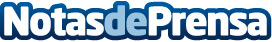 Murcia: Medio Ambiente retira más de 500 toneladas de lixiviados del vertedero de AbanillaMartínez-Cachá  anuncia que los técnicos de la Consejería est?n trabajando en la revisión y actualización del proyecto de restauración del vertedero para adecuarlo a la directiva europea y al LiC 'Sierra de Abanilla'Datos de contacto:Nota de prensa publicada en: https://www.notasdeprensa.es/murcia-medio-ambiente-retira-mas-de-500 Categorias: Murcia Ecología Otras Industrias http://www.notasdeprensa.es